	Двигательная активность является важнейшим компонентом образа жизни и поведения дошкольников. Она зависит от организации физического развития детей, от уровня их подготовленности, от условий жизни, индивидуальных особенностей организма детей. Поэтому организованная работа по развитию у детей двигательной функции в детском саду   очень актуальна. 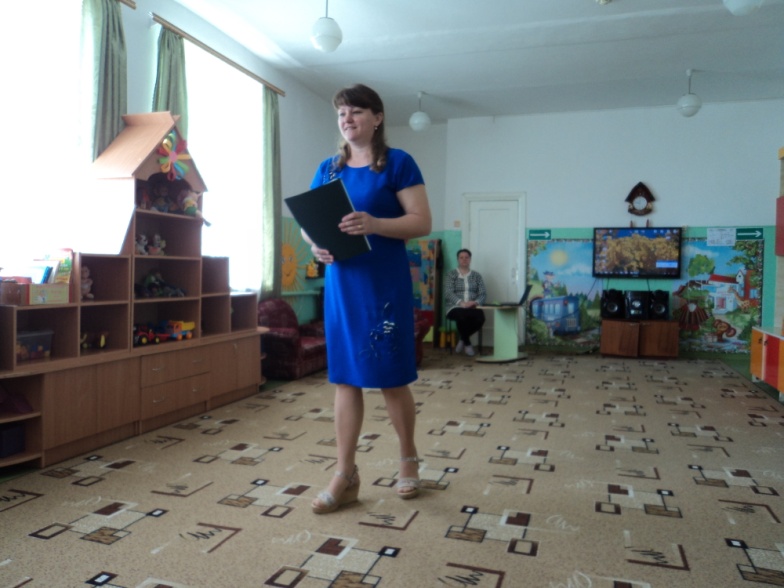 На базе МКДОУ д/с №9 «Красная шапочка» ст.Воровсколесской  прошёл семинар для инструкторов по физкультуре и воспитателей дошкольных образовательных организаций Андроповского района.	Заведующий    МКДОУ д/с №  9 «Красная шапочка» Сухорукова Т.Г., познакомила участников семинара с  историей  создания детского сада, целями  и задачами,  стоящими перед дошкольной организацией  на учебный год, количественным составом  детей и воспитателей. 	Воспитатель,    Пруцкая О.В., рассказала, что в своей деятельности для обеспечения познавательной активности детей  использует  проектный метод, как вариант интеграции разных видов деятельности. Метод проектов использует уже несколько лет в работе с воспитанниками. Через проектную деятельность вырабатывается более устойчивое внимание, наблюдательность, способность к самооценке. Опыт работы показывает, что использование технологии проектной деятельности, как одного из  интегрированного обучения дошкольников, позволяет значительно повысить познавательную активность детей. 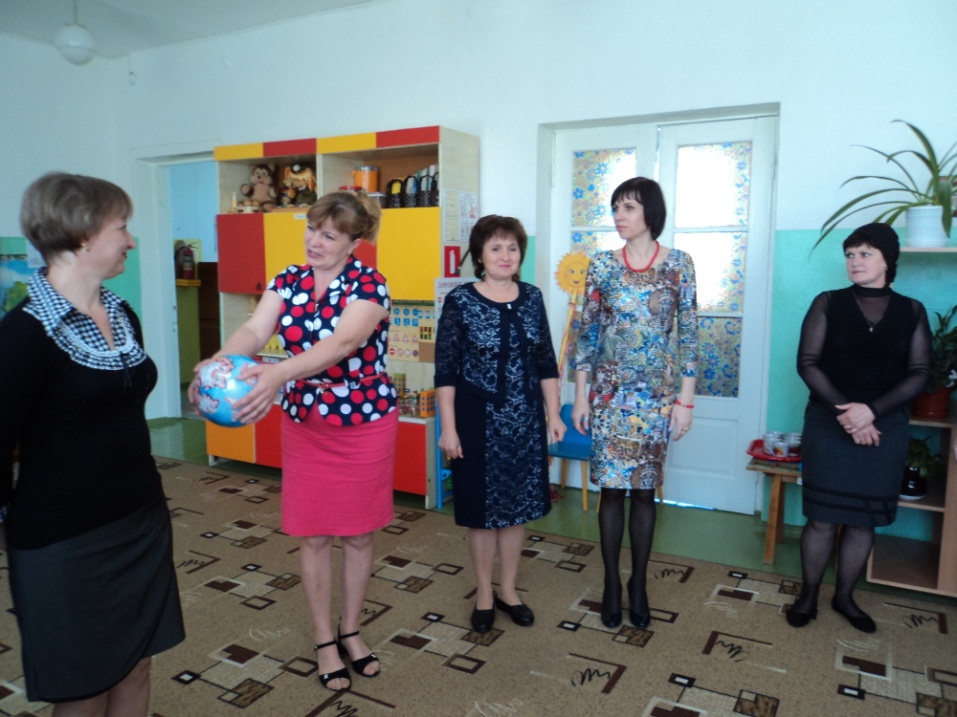 	Воспитатель провела  мастер-класс «Приобщение дошкольников к здоровому образу жизни через русские народные игры», с целью систематизации представлений педагогов о русских народных играх, как о форме приобщения детей к здоровому образу жизни.	Метод проектов в работе с дошкольниками сегодня — это,  достаточно оптимальный, инновационный и перспективный метод, который должен занять свое достойное место в системе дошкольного образования.                                                Хороводная игра  «Солнышко»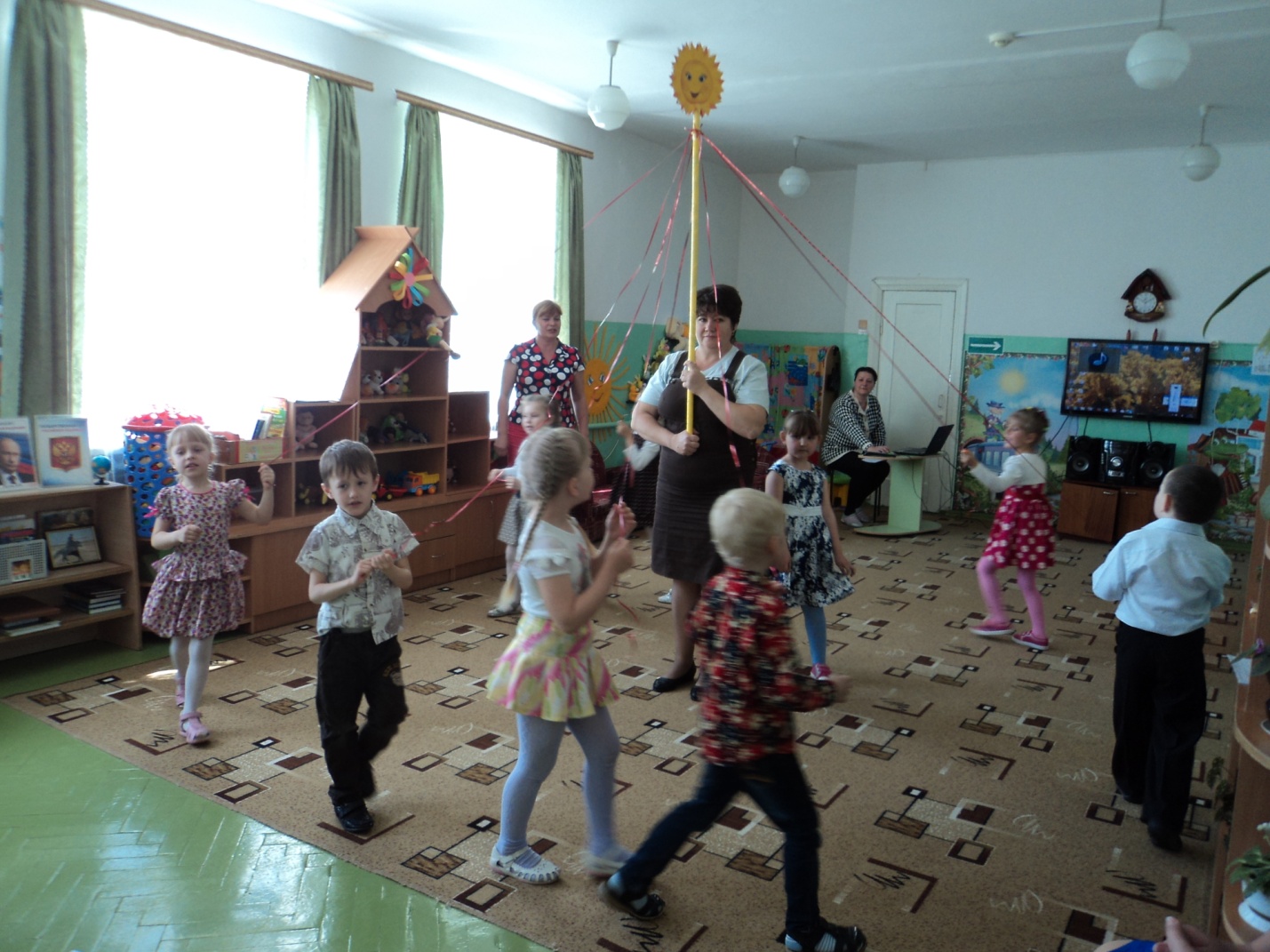                                                              Подвижная игра «Ищи».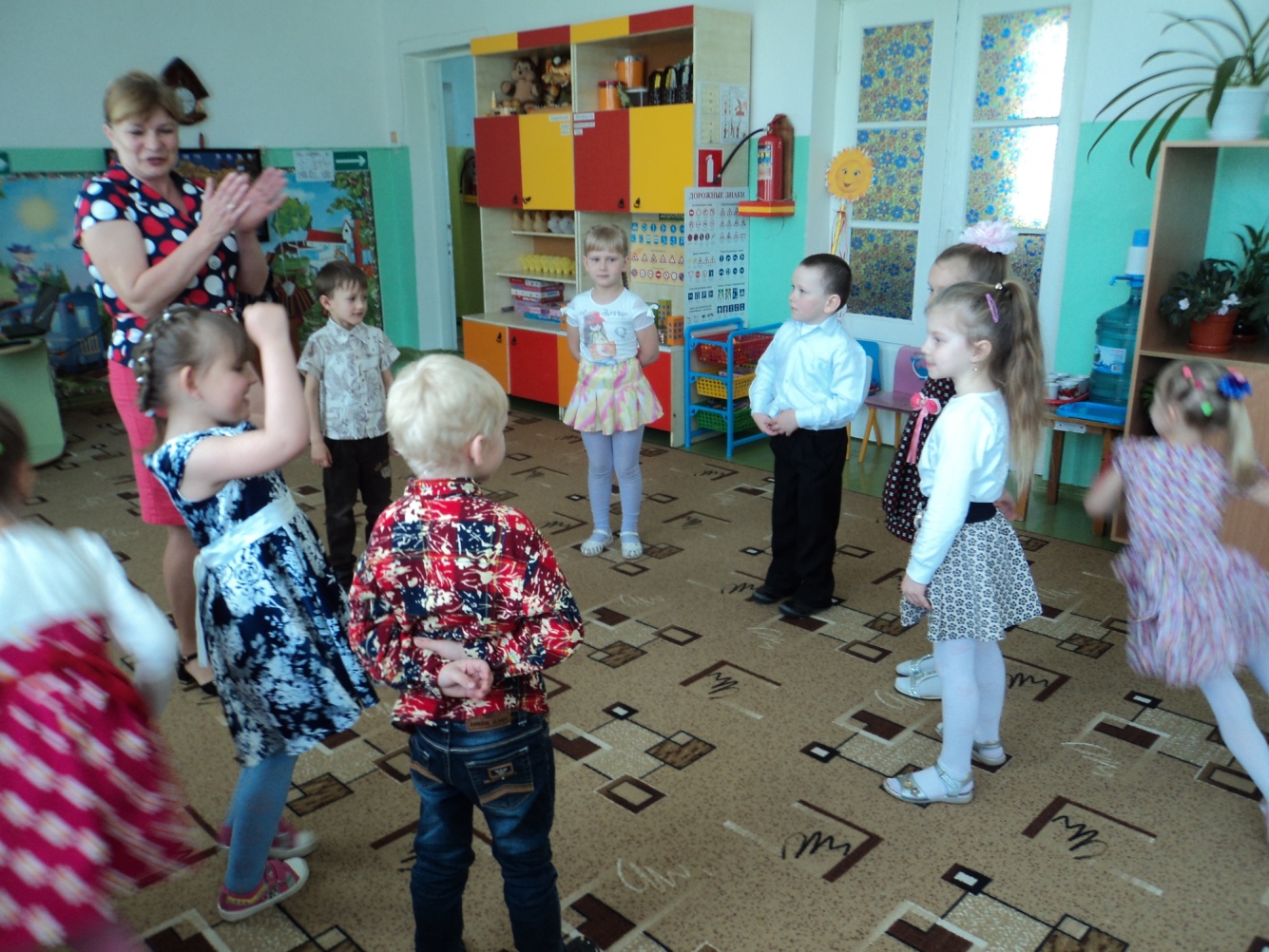 Трансляция педагогического опыта работы по проектной деятельности  инструктором по физической культуре  МБДОУ д/с №19 «Золотая рыбка» Охонько Е.В 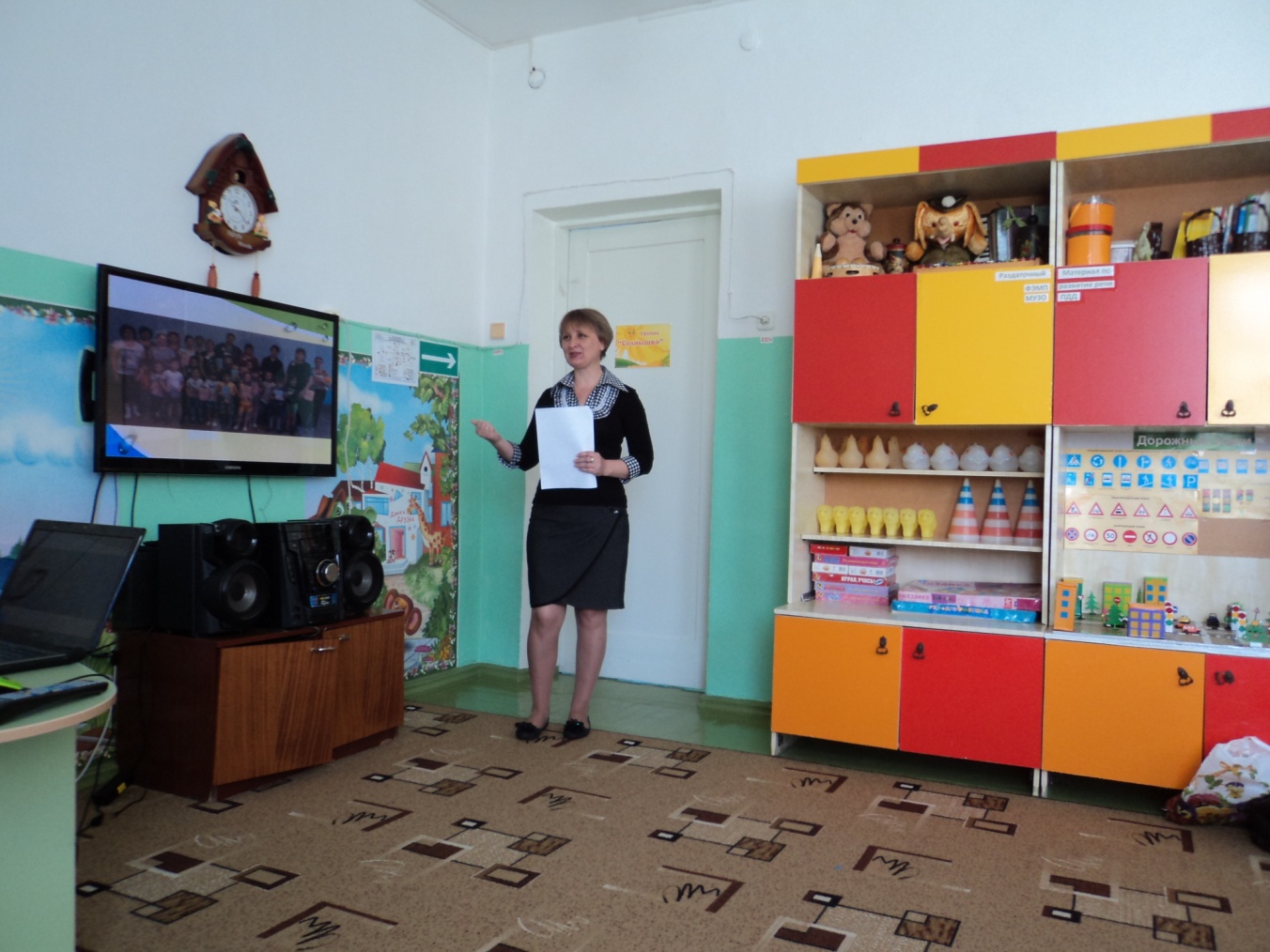 Представление проекта «Эти разные мячи»  инструктором  по физической культуре  МКДОУ д/с №22 «Родничок» Курочкиной Н.В.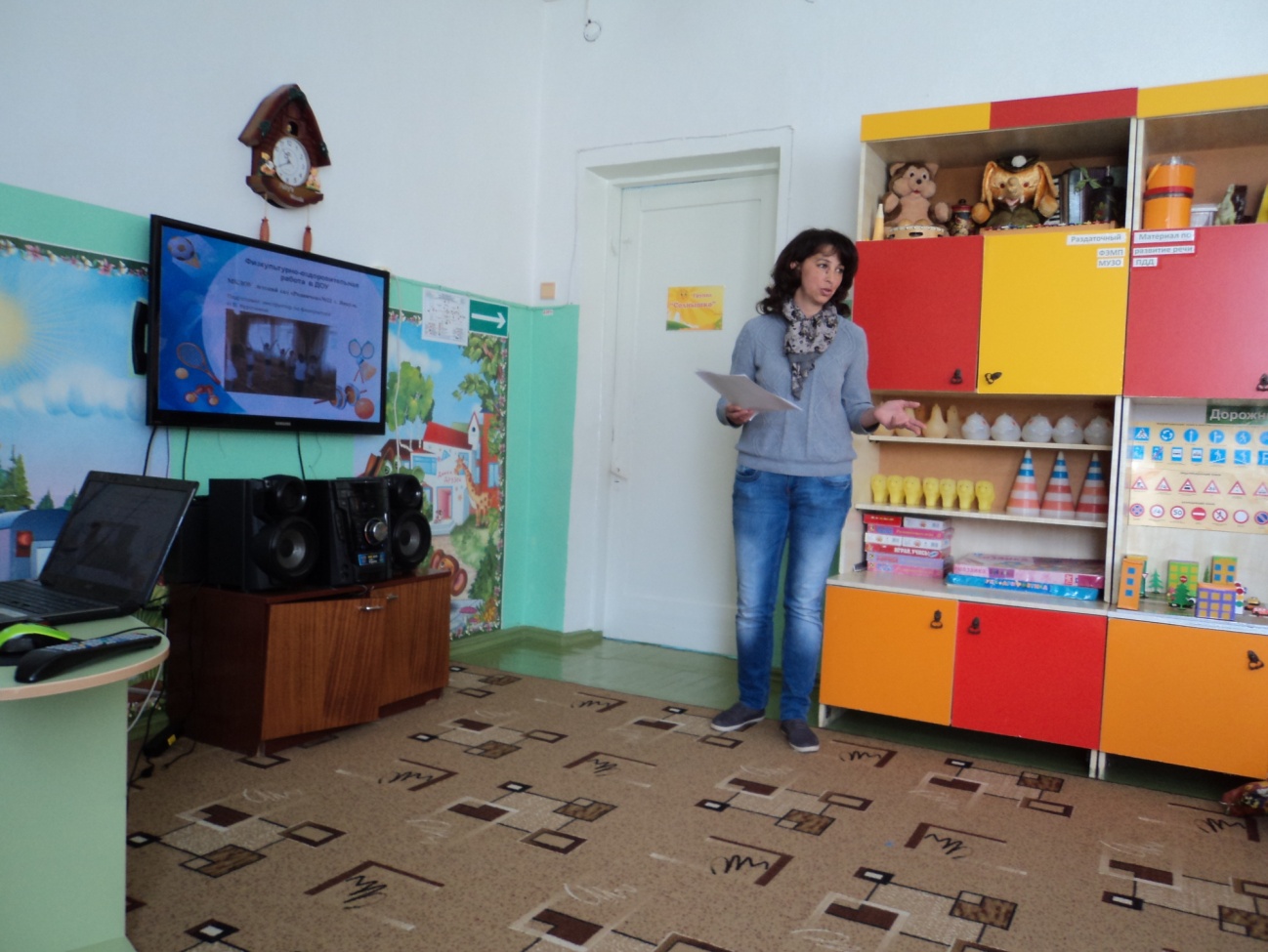 Воспитатель МБДОУ д/с №2 Ёлочка» Гаркуша О.М. представила проект для детей младшего дошкольного возраста «Мячики-здоровьесберегайчики».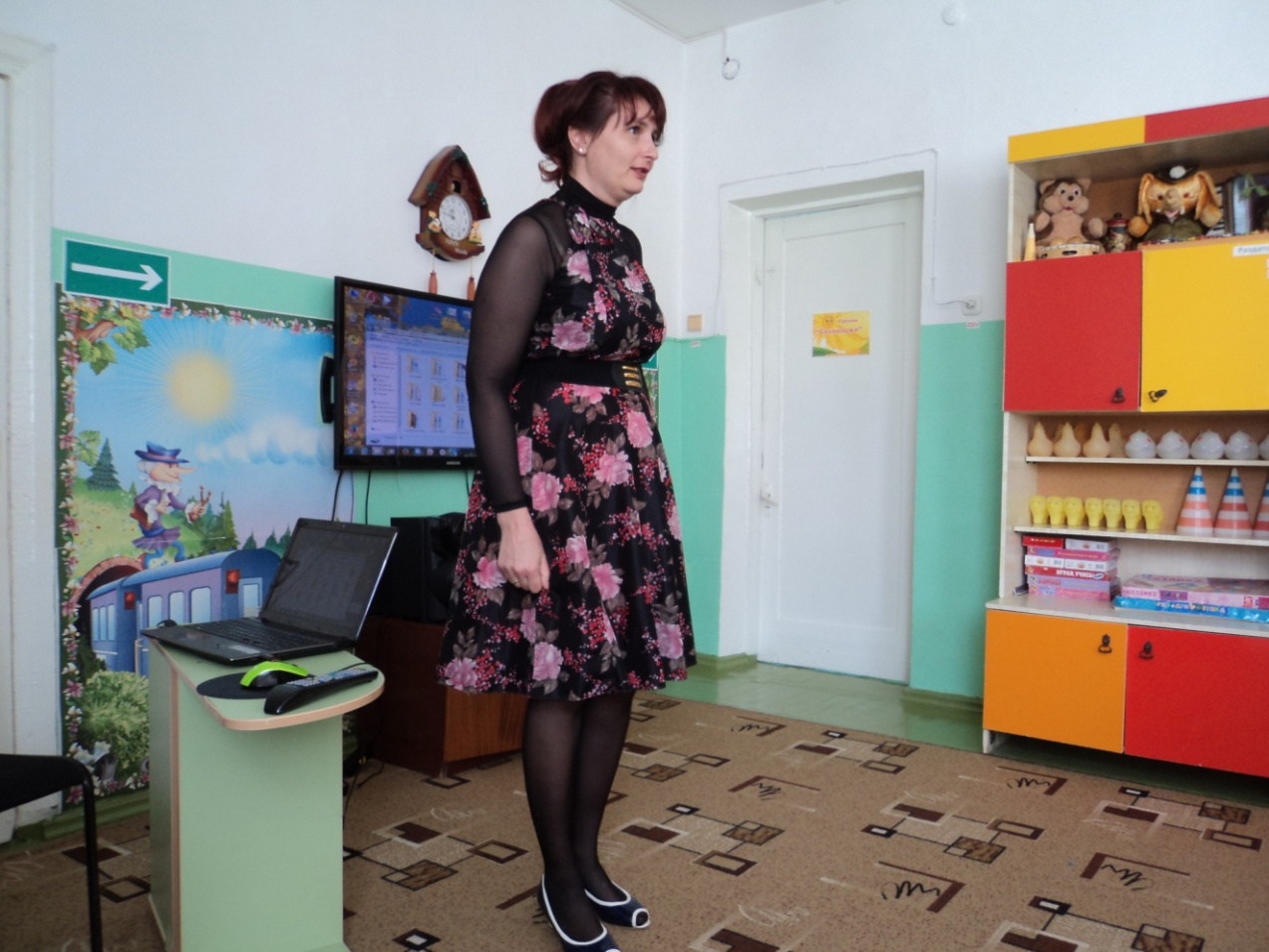 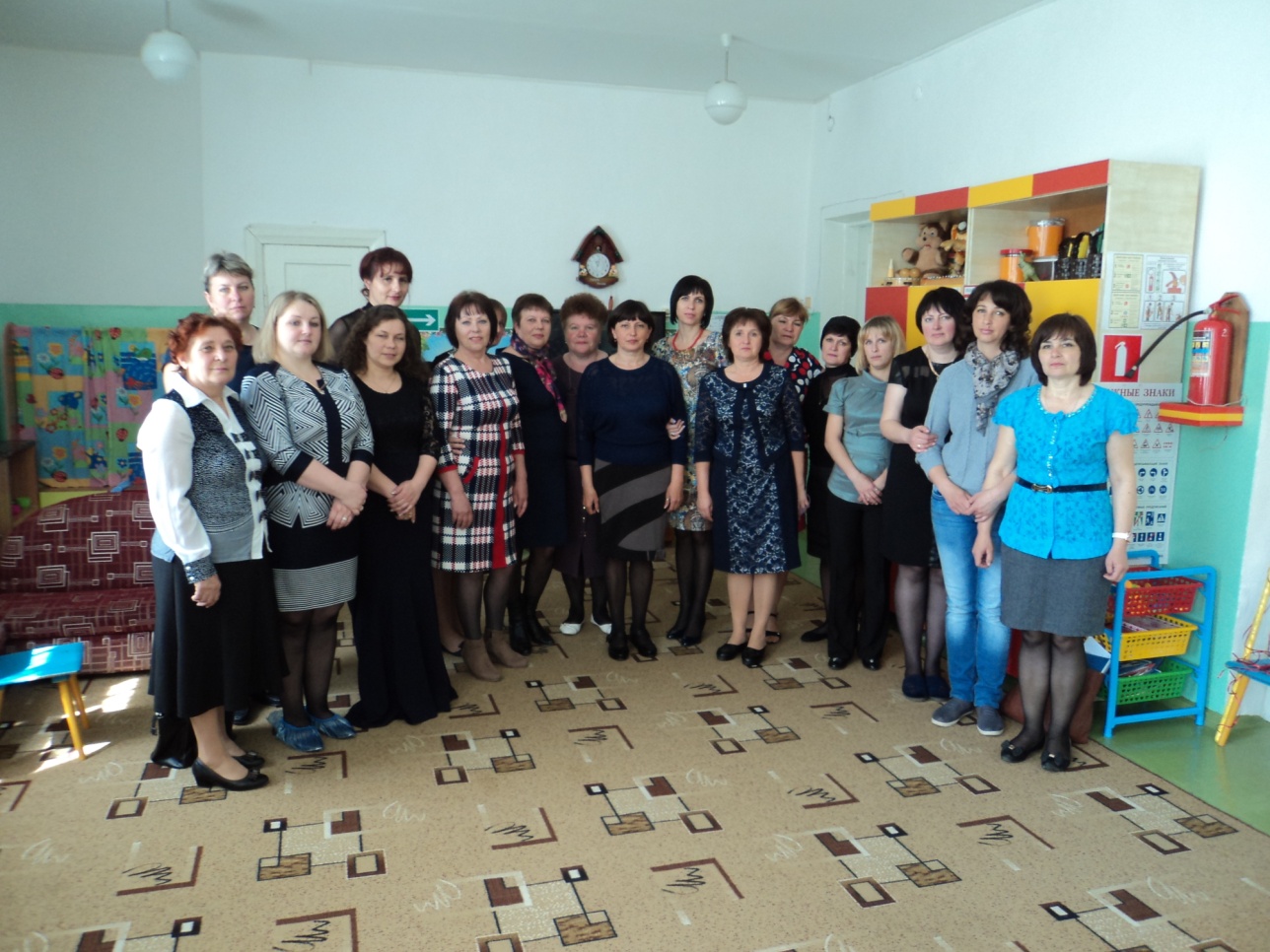 